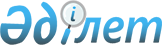 Қазақстан Республикасының ғылымын дамытудың 2007-2012 жылдарға арналған мемлекеттік бағдарламасын іске асыру жөніндегі 2007-2009 жылдарға арналған (І кезең) іс-шаралар жоспарын бекіту туралыҚазақстан Республикасы Үкіметінің 2007 жылғы 29 тамыздағы N 758 Қаулысы

      "Қазақстан Республикасының ғылымын дамытудың 2007-2012 жылдарға арналған мемлекеттік бағдарламасы туралы" Қазақстан Республикасы Президентінің 2007 жылғы 20 маусымдағы N 348  Жарлығын  іске асыру мақсатында Қазақстан Республикасының Үкіметі  ҚАУЛЫ ЕТЕДІ : 

      1. Қоса беріліп отырған Қазақстан Республикасының ғылымын дамытудың 2007-2012 жылдарға арналған мемлекеттік бағдарламасын іске асыру жөніндегі 2007-2009 жылдарға арналған (І кезең) іс-шаралар жоспары (бұдан әрі - Жоспар) бекітілсін. 

      2. Жоспарды орындауға жауапты орталық атқарушы органдар: 

      1) Жоспарды орындау жөнінде шаралар қабылдасын; 

      2) жылына екі рет, 20 қаңтарға және 20 шілдеге қарай Қазақстан Республикасы Білім және ғылым министрлігіне Жоспардың орындалу барысы туралы ақпарат ұсынылсын. 

      3. Қазақстан Республикасы Білім және ғылым министрлігі жарты жылдықтың қорытындылары бойынша жылына екі рет 25 қаңтарға және 25 шілдеге қарай Қазақстан Республикасының Үкіметіне Жоспардың орындалу барысы туралы жиынтық ақпарат ұсынсын. 

      4. Осы қаулының орындалуын бақылау Қазақстан Республикасы Білім және ғылым министрлігіне жүктелсін. 

      5. Осы қаулы қол қойылған күнінен бастап қолданысқа енгізіледі.        Қазақстан Республикасының 

      Премьер-Министрі Қазақстан Республикасы  

Үкіметінің      

2007 жылғы 29 тамыздағы 

N 758 қаулысымен   

бекітілген      

           Қазақстан Республикасының ғылымын дамытудың 

  2007-2012 жылдарға арналған мемлекеттік бағдарламасын іске 

     асыру жөніндегі 2007-2009 жылдарға арналған (І кезең) 

                     іс-шаралар жоспары   кестенің жалғасы          Республикалық бюджет қаражаты есебінен қаржыландырылатын іс-шаралар бойынша шығыстар көлемдері тиісті қаржы жылына арналған республикалық бюджетті қалыптастыру кезінде нақтыланатын болады. 

       Ескертпе : 

      әріптік аббревиатуралардың толық жазылуы: 

      ЖҒТК - Қазақстан Республикасының Үкіметі жанындағы Жоғары ғылыми-техникалық комиссия 

      БҒМ - Қазақстан Респубикасы Білім және ғылым министрлігі 

      ЭМРМ - Қазақстан Республикасы Энергетика және минералдық ресурстар министрлігі 

      Әділетмині - Қазақстан Республикасы Әділет министрлігі 

      Еңбекмині - Қазақстан Республикасы Еңбек және халықты әлеуметтік қорғау министрлігі 

      МҒТС - мемлекеттік ғылыми-техникалық сараптама 
					© 2012. Қазақстан Республикасы Әділет министрлігінің «Қазақстан Республикасының Заңнама және құқықтық ақпарат институты» ШЖҚ РМК
				Р/с 

N 
Іс-шараның 

атауы 
Аяқтау 

нысаны 
Жауап-ты 

орын- 

даушы-лар 
Орын- 

дау 

мерзі- 

мі 
Болжамды 

шығыстар 

(мың 

теңге) 
Қаржы- 

ланды- 

ру 

көзі 
1 
2 
3 
4 
5 
6 
7 
1. Ғылыми-техникалық саланы басқару жүйесін жетілдіру 
1. Елдің ғылыми- 

техникалық дамуының ұлттық басымдықтарын әзірлеу және мақұлдау ЖҒТК хатта- 

масы БҒМ 2007 жылғы 1-тоқ- 

сан Талап етілмейді 2. ЖҒТК жанындағы Халықаралық сараптамалық кеңестің жұмысы туралы ереже әзірлеу және мақұлдау ЖҒТК хатта- 

масы БҒМ 2007 жылғы 2-тоқ- 

сан Талап етілмейді 3. Ғылыми және 

ғылыми-техникалық қызмет объектіле- 

рінің мемлекеттік 

ғылыми-техникалық сараптамасын жүргізуді ұйымдастыру МҒТС 

қорыт- 

ынды- 

лары БҒМ 2007 - 

2009 

жылдар 

ішінде 248905.0, оның ішін- 

де жылдар бойынша: 

2007- 

78569.0; 

2008- 

82688.0; 

2009- 

87648.0 Респуб- 

ликалық 

бюджет 4. Ғылыми зерттеулер- 

дің басымдығын анықтау үшін Халықаралық сарап- 

тамалық кеңестің жұмыс істеуін қамтамасыз ету Қазақ- 

стан 

Респуб 

-лика- 

сының 

Үкімет 

-іне ақпарат БҒМ 2007 жылғы 4-тоқ- 

сан 2007 жыл - 130000.0 Респуб- 

ликалық 

бюджет 5. Басым ғылыми бағыттар шеңберін- 

де ғылыми-техника- 

лық бағдарламалар- 

ды әзірлеу бойынша 

ұсыныстар дайындау ЖҒТК ұсыныс 

-тар БҒМ, мүд- 

делі 

мем- 

лекет- 

тік орган- 

дар 2007 - 

2009 жылдар 

ішінде Талап етілмейді 2. Ғылыми-техникалық инфрақұрылымды жаңғырту  
6. Ғылыми-технология- 

лық даму басымдық- 

тары бойынша ұжым- 

дық пайдаланудағы бес ұлттық ғылыми зертхананы әлемдік 

стандарттағы 

қазіргі заманғы 

жабдықпен 

жарақтандыру БҒМ бұйрығы БҒМ 2008 жылғы 4-тоқ- 

сан 2008 жыл - 2000000.0 Респуб- 

ликалық 

бюджет 7. Ғылыми-технология- 

лық даму басымдық- 

тары бойынша жоғары оқу орында- 

ры жанындағы инженерлік бейінді 

он бес ғылыми зертхананы әлемдік 

стандарттағы 

қазіргі заманғы 

жабдықпен 

жарақтандыру БҒМ бұйрығы БҒМ 2007 - 

2008 

жылдар 

4-тоқ- 

сан 

 3000000.0, 

оның ішінде 

жылдар бойынша: 

2007- 

2000000.0; 

2008- 

1000000.0 Респуб- 

ликалық 

бюджет 8. Ғылыми ұйымдардың ғимараттарына күрделі жөндеу жүргізуді қамтамасыз ету БҒМ бұйрығы БҒМ 2007 - 

2008 

жылдар 

4-тоқ- 

сан 65821,0, оның ішінде 

жылдар 

бойынша: 

2007- 

420000.0; 

2008- 

236821.0 Респуб- 

ликалық 

бюджет 9. Ғылыми ұйымдарды қазіргі заманғы техникамен, жабдық 

-пен және аспаптар 

-мен жарақтанды- 

руды қамтамасыз 

ету БҒМ бұйрығы БҒМ 2007 - 

2009 

жылдар 

4-тоқ- 

сан 1419248.0, 

оның ішінде 

жылдар 

бойынша: 

2007 - 

445800.0; 

2008 - 

472548.0 

2009 -  

500900.0 Респуб- 

ликалық 

бюджет 10. GLP-технологиялары 

мен GMP-сапа менед 

-жменті жүйесін енгізу жөнінде ұсыныстар әзірлеу Қазақ- 

стан 

Респуб 

-лика- 

сының 

Үкімет 

-іне 

ұсыныс 

-тар БҒМ 2008 

жылдар 

4-тоқ- 

сан Талап етілмейді 11. GLP, GMP халықара- 

лық талаптарына сәйкес ғылыми-зер- 

ттеу қызметі мене- 

джментінің отандық 

стандарттарын 

енгізу БҒМ бұйрығы БҒМ 2009 

жылдар 

4-тоқ- 

сан Талап етілмейді 3. Біліктілігі жоғары ғылыми және инженерлік кадрларды даярлау және оларды зерттеу қызметіне ынталандыру 
12. Ғылым, техника, 

әдебиет және өнер 

саласында мемлекет 

-тік сыйлықтарды, ғылым саласындағы атаулы сыйлықтарды 

, ғылым мен техни- 

каны дамытуға зор 

үлес қосқан ғалым- 

дар мен мамандар 

және талантты жас 

ғалымдарға арнал- 

ған мемлекеттік 

стипендияларды 

тағайындауды қам- 

тамасыз ету БҒМ бұйрығы БҒМ 2007- 

2009 

жылдар 

4-тоқ- 

сан 119072.8, оның ішінде 

жылдар 

бойынша: 

2007 - 

43389.0; 

2008 - 29156.0; 

2009 - 46527.8 Респуб- 

ликалық 

бюджет 13. Басым ғылыми бағы- 

ттарды іске асыру- 

ға қатысатын ғалымдардың ағылшын тілін білуі деңгейін арттыруды ұйымдастыру БҒМ бұйрығы БҒМ 2007- 

2009 

жылдар ішінде 30000.0, 

оның ішінде 

жылдар бойынша: 

2007 - 10000.0; 

2008 - 

10000.0; 

2009 - 

10000.0 Респуб- 

ликалық 

бюджет 14. Қазақстандық ғалым 

-дардың, оның ішін 

-де талантты жас 

ғалымдардың шетел- 

дік ғылыми орталық 

-тардағы қысқа мер 

-зімді тағылымдама 

ларын ұйымдастыру БҒМ бұйрығы БҒМ 2007- 

2009 

жылдар ішінде 30000.0, 

оның ішінде 

жылдар бойынша: 

2007 - 

10000.0; 

2008 - 10000.0; 

2009 - 

10000.0 Респуб- 

ликалық 

бюджет 15. Шетелдік ғалымдар- 

ды, ұйымдарды және 

халықаралық бағдар 

-ламаларды, жоба- ларды, оның ішінде 

шетелдегі диаспора 

-сы өкілдерін тарта отырып, қазақстандық ғылы- 

ми жобалардың іске 

асырылуын қамтама- 

сыз ету 

 Ғылыми-техни 

-калық 

есептер БҒМ 2008- 

2009 

жылдар 4-тоқ- 

сан  309000.0, 

оның ішінде 

жылдар бойынша: 

2008 - 

150000.0; 

2009 - 

159000.0 

 

  300000.0, 

оның ішінде 

жылдар бойынша: 

2008 - 

150000.0; 

2009 - 

150000.0 Респуб- 

ликалық 

бюджет 

 

 

 

 

 

 

            Халықара 

-лық 

ұйымдар 

мен қор- 

лар 16. Халықаралық ынты- 

мақтастық шеңбер- 

інде, оның ішінде 

жоғары энергия- 

лар физикасы мен ғарыш сәулелері 

саласындағы қолданбалы зерттеулердің орындалуын қамтамасыз ету Ғылыми-техни 

-калық 

есептер БҒМ 2007- 

2009 

жылдар 4-тоқ- 

сан 1114916.0, 

оның ішінде 

жылдар бойынша: 

2007 - 

492638.0; 

2008 - 

354770.0; 

2009 - 

267508.0 Респуб- 

ликалық 

бюджет 17. Ғылым қызметкері- 

нің әлеуметтік 

мәртебесін артты- 

ру жөнінде ұсыныс 

-тар әзірлеу Қазақ- 

стан 

Респуб 

-лика- 

сының 

Үкімет 

-іне 

ұсыныс 

-тар БҒМ, 

Еңбек 

мині 2007- 

2009 

жылдар ішінде Талап етілмейді Респуб- 

ликалық 

бюджет 4. Ғылыми-техникалық саланы қаржыландыру жүйесін жетілдіру 
18. Ғылыми зерттеулер 

-ді базалық және жобалық қаржылан- 

дыру жөнінде ұсы- 

ныстар әзірлеу Қазақ- 

стан 

Респуб 

-лика- 

сының 

Үкімет 

-іне 

ұсыныс 

-тар БҒМ 2008 

жылғы  4-тоқ- 

сан Талап етілмейді 19. Іргелі ғылыми зерттеулердің орындалуын қамтамасыз ету Ғылыми 

есептер БҒМ 2007- 

2009 

жылдар 

4-тоқ- 

сан  8 541375.0, 

оның ішінде 

жылдар 

бойынша: 

2007 - 

2674529.0; 

2008 - 

2 861746.0; 

2009 - 

3005100.0 

 Респуб- 

ликалық 

бюджет 20. "Ғылым қоры" ак- 

ционерлік қоғамы арқылы тәжірибе- 

лі-к-конструктор- 

лық жұмыстардың 

орындалуын қамтамасыз ету Қазақ- 

стан 

Респуб 

-лика- 

сының 

Үкімет 

-іне 

ақпарат БҒМ 2007 жылғы 

4-тоқ- 

сан 2007 жыл - 1 873791.0, Респуб- 

ликалық 

бюджет 21. Гранттық негізде 

бастамашылық және 

тәуекелдік зерт- 

теулердің орында- 

луын қамтамасыз ету Ғылыми-техни 

-калық 

есептер БҒМ 2008- 

2009 

жылдар 4-тоқ- 

сан 1198000.0, оның ішінде 

жылдар 

бойынша: 

2008 - 

599000.0; 

2009 - 

599000.0 Респуб- 

ликалық 

бюджет 22. Республикалық 

бюджет қаражаты 

есебінен 

қаржыландырылатын ҒЗТКЖ жобаларын іске асыруды бизнес-құрылымдар -дың бірлесіп қаржыландыруы жөнінде ұсыныстар әзірлеу Қазақ- 

стан 

Респуб 

-лика- 

сының 

Үкімет 

-іне 

ұсыныс 

-тар БҒМ 2009 

жылғы 

2-тоқ- 

сан Талап етілмейді 23. Ұлттық компания- 

лармен бірлесіп, серпінді ғылыми- 

техникалық жобалардың орындалуын қамтамасыз ету Ғылыми-техни 

-калық 

есептер БҒМ, 

ЭМРМ 2009 

жылғы 

4-тоқ- 

сан 2009 жыл - 275000.0 

2009 жыл -  

200000.0 Респуб- 

ликалық 

бюджет 

Мүдделі 

ұлттық компания 5. Ғылыми-техникалық қызметтің нормативтік құқықтық 

базасын жетілдіру 
24. Ғылыми-техникалық 

саладағы зияткер- 

лік меншік объек- 

тілерін құруды, 

бағалау мен пай- 

далануды ынталан- 

дыруға ықпал ететін зияткерлік 

меншік объектіле- 

рін қорғауды қам- 

тамасыз ету және 

пайдалану жөнін- 

дегі қатынастарды 

реттейтін нормативтік және 

құқықтық базаны 

жетілдіру жөнінде 

ұсыныстар әзірлеу Қазақ- 

стан 

Респуб 

-лика- 

сының 

Үкімет 

-іне 

ұсыныс 

-тар БҒМ, 

Әділетмині 2008 

жылғы 

4-тоқ- 

сан Талап етілмейді 25. Ғылымды дамытуға 

кәсіпкерлік секторды ынталан- 

дыру жөнінде ұсы- 

ныстар әзірлеу Қазақ- 

стан 

Респуб 

-лика- 

сының 

Үкімет 

-іне 

ұсыныс 

-тар БҒМ 2009 

жылғы 

2-тоқ- 

сан Талап етілмейді 6. Ғылымды дамыту үшін қолайлы ақпараттық орта қалыптастыру 
26. Ұлттық ғылыми 

портал құру жөнінде ұсыныстар 

әзірлеу Қазақ- 

стан 

Респуб 

-лика- 

сының 

Үкімет 

-іне 

ақпарат БҒМ 2008 

жылғы 

2-тоқ-сан Талап етілмейді 27. Отандық ғылыми портал құру жөнінде ұсыныстар 

әзірлеу БҒМ 

бұйрығы БҒМ 2009 

жылғы 

2-тоқ- 

сан  Талап етілмейді 28. Ғылыми және ғылыми-техникалық 

қызметті рейтинг- 

тік бағалау жөні- 

нде ұсыныстар 

әзірлеу 

 Қазақ- 

стан 

Респуб 

-лика- 

сының 

Үкімет 

-іне 

ұсыныс 

-тар БҒМ 2009 

жылғы 

4-тоқ- 

сан  Талап етілмейді 29. Ғылыми-техникалық 

дамудың ұлттық 

басымдықтарын 

айқындау үшін 

форсайттық зерт- 

теулер жүргізуді қамтамсыз ету 

 Қазақ- 

стан 

Респуб 

-лика- 

сының 

Үкімет 

-іне 

ақпарат БҒМ 2008- 

2009 

жылдар 4-тоқ- 

сан 309000.0, 

оның ішінде 

жылдар 

бойынша: 

2008 - 

150000.0; 

2009 - 

159000.0 Респуб- 

ликалық 

бюджет 30. Ұлттық ғылыми зертханалардың тиісті ғылыми практика халық- 

аралық стандарт- 

тарына (Good Scientific Practice) ауысуын қамтамасыз ету БҒМ 

бұйрығы БҒМ 2009 

жылғы 

4-тоқ- 

сан  2009 жыл - 53000.0 Респуб- 

ликалық 

бюджет ЖИЫНЫ: ЖИЫНЫ: ЖИЫНЫ: Республикалық 

бюджет 

 

 

 

 

 

 

 

 

                Бюджеттен тыс 

қаражат Республикалық 

бюджет 

 

 

 

 

 

 

 

 

                Бюджеттен тыс 

қаражат 21578128.8, 

оның ішінде 

жылдар 

бойынша: 

2007 - 

8268716.0; 

2008 -  

8046729.0; 

2009 - 

5262683.8 

500000.0, 

оның ішінде 

жылдар 

бойынша: 

2008 - 

150000.0; 

2009 - 

350000.0 